Wykonawca badania:O BADANIU 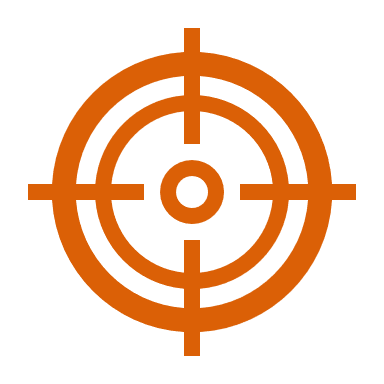 Broszura informacyjna przedstawia najważniejsze ustalenia, wnioski i rekomendacje z „Ewaluacji efektów wsparcia przedsiębiorstw (w tym MŚP) oraz ich innowacyjności i internacjonalizacji w województwie dolnośląskim w perspektywie 2014-2020”.CELE I ZAKRES TEMATYCZNYCelem głównym ewaluacji była weryfikacja założeń wsparcia kierowanego w ramach Regionalnego Programu Operacyjnego Województwa Dolnośląskiego 2014-2020 (RPO WD) do sektora mikro, małych i średnich przedsiębiorstw (MŚP) województwa dolnośląskiego, oparta na analizie doświadczeń z dotychczasowego przebiegu wdrażania RPO WD. Punktem koncentracji badania była ocena wpływu interwencji na innowacyjność, konkurencyjność i internacjonalizację dolnośląskiego sektora MŚP. ZAKRES CZASOWY 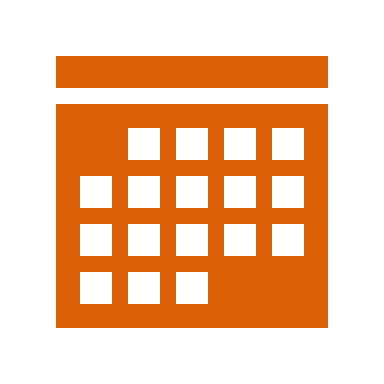 Ewaluacja prowadzona była od stycznia do maja (2020), przy czym badania terenowe realizowano od połowy lutego do końca kwietnia 2020 r.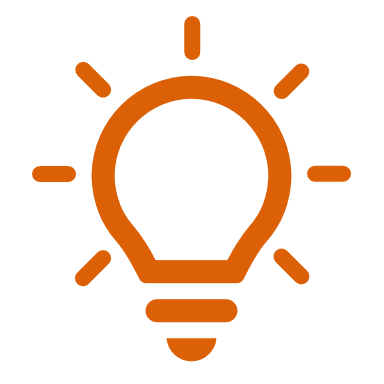 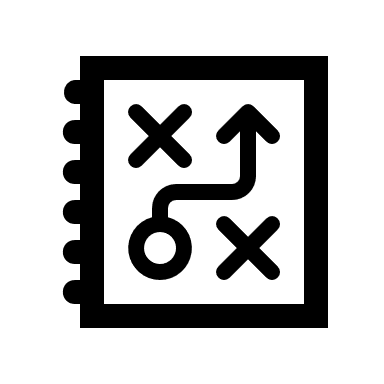 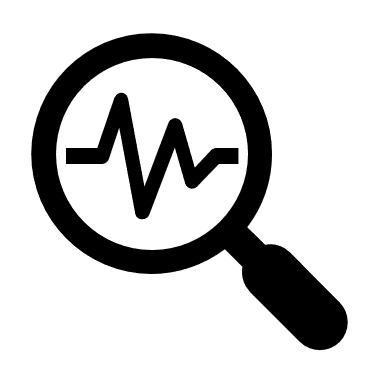 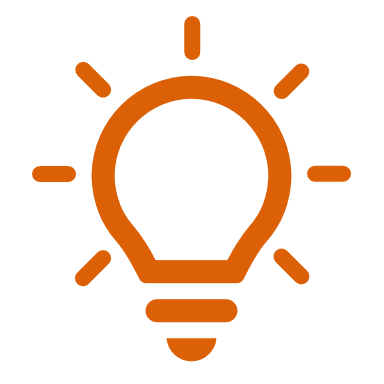 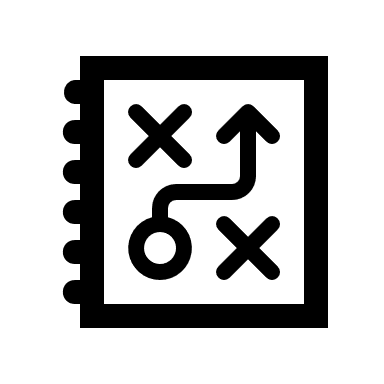 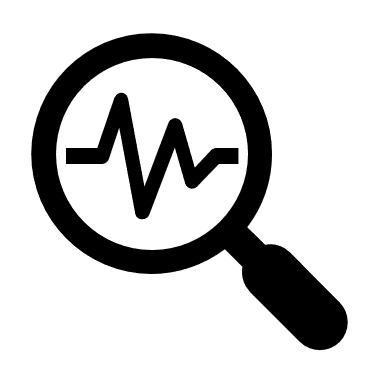 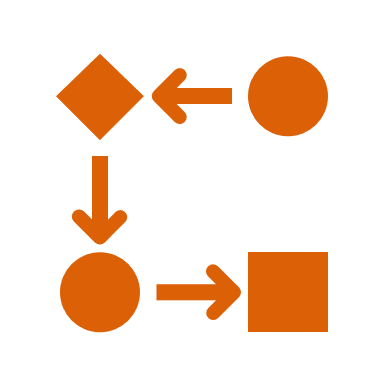 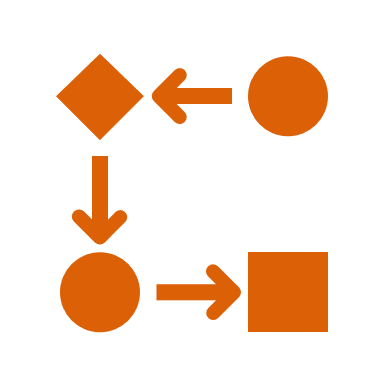 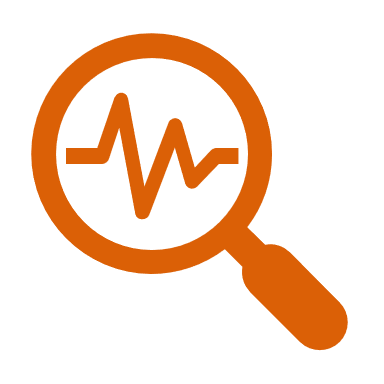 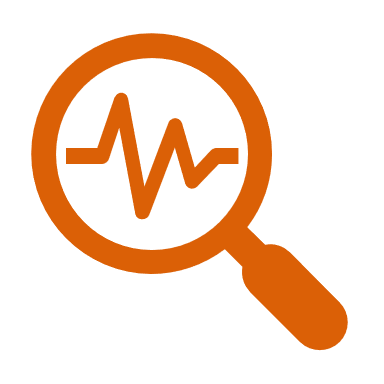 METODY BADAWCZE PRZEDMIOT BADANIAEwaluacją objęto wybrane instrumenty interwencji w ramach trzech osi priorytetowych RPO WD, w których udzielano wsparcia mającego na celu:rozwój przedsiębiorstw i ich innowacyjności,rozwój gospodarki niskoemisyjnej i zapewnienie wynikających z niej korzyści,wzrost adaptacyjności osób na rynku pracy oraz konkurencyjności mikro, małych i średnich przedsiębiorstw.DOLNOŚLĄSKIE INTELIGENTNE SPECJALIZACJE (DIS) 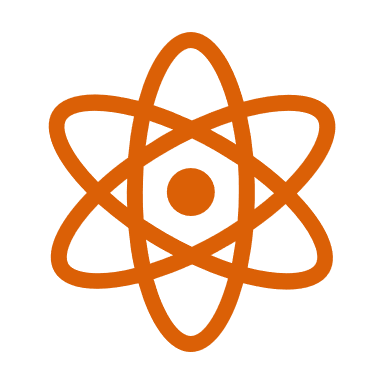 STRATEGIA NA RZECZ DISW województwie funkcjonuje katalog inteligentnych specjalizacji regionu – obejmuje on następujące dziedziny:W realizacji RPO WD, w OP1., DIS wykorzystywane są jako instrument koncentracji wsparcia. Projekty wspieranie w Dz. 1.1 i 1.2 musiały wpisywać się w co najmniej jedną DIS, z kolei w Dz. 1.5 preferowano zgodność z DIS. Poza tym, szereg projektów z pozostałych działań OP1. także wykazywał zgodność z DIS. W ten sposób skutecznie ukierunkowano wsparcie, przyczyniając się do realizacji strategii DIS.KONCENTRACJA INTERWENCJISpośród projektów, które uzyskały wsparcie w ramach OP1. zdecydowana większość tj. nieco ponad 70% wpisywała się w DIS. Rozkład liczby i wartości dofinansowanych projektów w przekroju poszczególnych specjalizacji był następujący:EFEKTY WSPARCIA – OŚ PRIORYTETOWA 1. „PRZEDSIĘBIORSTWA I INNOWACJE”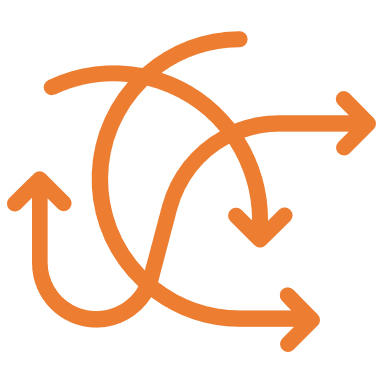 Interwencja w ramach OP1. zaadresowała kilka obszarów problemowych, istotnych z punktu widzenia celów rozwojowych województwa dolnośląskiego. Zaproponowane w jej ramach zróżnicowane ukierunkowanie wsparcia, pozwoliło na wywołanie wielu impulsów rozwojowych.Szczególnie trafnie określoną i udaną sferę interwencji stanowiło wsparcie działalności B+R, a także wsparcie procesów wdrożeniowych. Sfery te znalazły odzwierciedlenie w dofinansowanych projektach Działania 1.2 (Innowacyjne przedsiębiorstwa – B+R) i 1.5 (Rozwój produktów i usług w MŚP). Ocena stopnia osiągnięcia efektów realizacji projektów finansowanych z RPO WD (zdaniem beneficjentów) – stopień ten jest:W sferze interwencji OP1. na szczególną uwagę zasługują, cieszące się dużym zainteresowaniem i pozytywnie oceniane, programy typu „bon na innowacje”. Na pewno są one godne kontynuacji, aczkolwiek z pewnymi modyfikacjami podnoszącymi atrakcyjność tej formy. Silnie aktywizują one zainteresowanie działalnością B+R oraz współpracą ze sferą nauki, szczególnie w populacji mniejszych kategorii wielkościowych MŚP.Dwa inne działania (1.3 – Rozwój przedsiębiorczości oraz 1.4 – Internacjonalizacja przedsiębiorstw) również wywołały pozytywne efekty, jednak w mniejszej skali niż wsparcie na B+R i wdrożenia. W przyszłości, to w tych głównie sferach należy poszukiwać innych, udoskonalonych rozwiązań.Szczegółowe efekty interwencji w sferze wspierania działalności B+R, konkurencyjności opartej na wdrożeniach rozwiązań innowacyjnych i internacjonalizacji:EFEKTY WSPARCIA – OŚ PRIORYTETOWA 3. „GOSPODARKA NISKOEMISYJNA”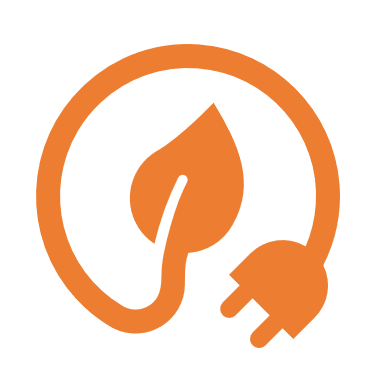 Badanie wykazało wysoki stopień dopasowania interwencji do potrzeb beneficjentów (w ramach RPO WD – w Działaniu 3.1 Produkcja i dystrybucja energii z OZE i w Działaniu 3.2 Efektywność energetyczna w MŚP). Zdanie takie wyraziło 82% beneficjentów.Wsparcie wykazało wysoki stopień dopasowania do logiki interwencji, w szczególności zaś w ramach takich efektów jak: (●) poprawa miksu energetycznego w regionie, (●) pozytywne efekty środowiskowe, w tym związane z przeciwdziałaniem zmianom klimatycznym, (●) pozytywne efekty społeczne i wizerunkowe, związane z dążeniem do ograniczenia emisji gazów cieplarnianych, (●) wzrost konkurencyjności sfery gospodarczej (beneficjentów), wynikającej z racjonalizacji zużycia energii.W przyszłości zasadna jest kontynuacja tego rodzaju wsparcia.Oszacowanie efektów wsparcia – opinie beneficjentów:EFEKTY WSPARCIA – OŚ PRIORYTETOWA 8. „RYNEK PRACY” 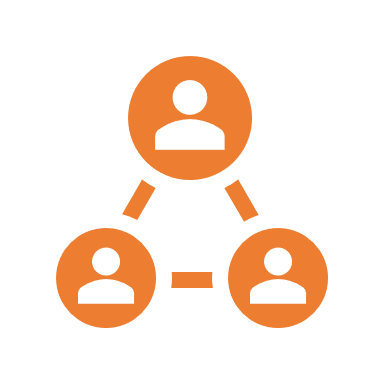 DZIAŁANIE 8.5 „PRZYSTOSOWANIE DO ZMIAN ZACHODZĄCYCH W GOSPODARCE W RAMACH DZIAŁAŃ OUTPLACEMENTOWYCH”Wsparcie oferowane w ramach Działania było generalnie dobrze oceniane, choć pewnym wyzwaniem była realizacja interwencji w sytuacji bardzo niskiego bezrobocia.90% badanych uczestników projektów oceniało uczestnictwo w projekcie dobrze lub bardzo dobrze.Bardzo dobrze oceniano sprawność i profesjonalizm osób odpowiedzialnych ze strony realizatorów projektów za rekrutację, a także pomoc ostatecznym odbiorcom.Oszacowanie efektów wsparcia – opinie ostatecznych odbiorców:DZIAŁANIE 8.6 „ZWIĘKSZENIE KONKURENCYJNOŚCI PRZEDSIĘBIORSTW I PRZEDSIĘBIORCÓW Z SEKTORA MMŚP”Stosunkowo długotrwały (ale uzasadniony) rozruch interwencji, ze względu na konieczność przyzwyczajenia przedsiębiorców do nowego, podażowego modelu wsparcia.Sensowny podział alokacji w ramach Działania na poszczególne subregiony.Bardzo duży popyt na wsparcie, szczególnie w aglomeracji wrocławskiej, a w związku z tym błyskawiczne zamykanie naborów. Jest to wyzwanie na przyszłość. Być może należałoby ograniczyć liczbę firm uprawnionych do korzystania ze wsparcia, na przykład tylko do mikro i małych lub też do firm działających w określonych branżach.Bardzo pozytywna opinia o wsparciu w ramach Działania 8.6 RPO WD – 96% badanych przedsiębiorców uważa, że warto było skorzystać ze wsparcia na usługi rozwojowe.Ocena wsparcia – opinie przedsiębiorców:WNIOSKI I REKOMENDACJE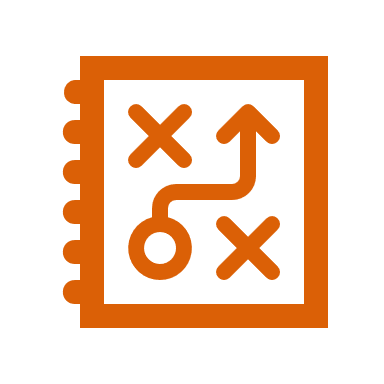 Szczególnie ważnym czynnikiem kierunkowania wsparcia z RPO WD są Dolnośląskie Inteligentne Specjalizacje. Obecnie, jak i w przyszłości powinny one stanowić jeden z głównych czynników, decydujących o koncentracji interwencji publicznej na szczeblu województwa dolnośląskiego.DIS ustalone zostały stosunkowo dawno (2015 r.) i dlatego wskazany jest ich całościowy przegląd, prowadzony z uwzględnieniem postulatu przedsiębiorczego odkrywania.Wskazane jest doprecyzowanie znaczenia pojęć charakteryzujących DIS, w celu uczynienia ich narzędziem o walorach bardziej operacyjnych.Ważne jest również ustanowienie adekwatnych rozwiązań oraz – na ich podstawie – prowadzenie monitoringu funkcjonowania DIS.Z uwagi na strategiczne znaczenie DIS wskazane jest wzmocnienie ich znaczenia w mechanizmie selekcyjnym interwencji / projektów dofinansowywanych ze środków RPO WD (w praktyce chodzi tu o kolejną edycję Programu). W mechanizmie selekcyjnym interwencji należy uwzględnić rozwiązania zapewniające większą koncentrację wspieranych projektów na dziedzinach DIS.Należy wzmocnić znaczenie DIS w sferze wyboru projektów – nie tylko jako oczywiście obligatoryjnych w sferze projektów dotyczących B+R, ale także (przynajmniej w części konkursów), w których finansowane przedsięwzięcia nie będą musiały obejmować pierwiastka B+R lub też wzmocnienie preferencji dla projektów wpisujących się w DIS.WNIOSKI I REKOMENDACJE Wskazana jest kontynuacja interwencji mającej na celu aktywizowanie współpracy sektora przedsiębiorstw ze sferą instytucji naukowo-badawczych.Należy kontynuować wsparcie w zakresie działalności badawczo-rozwojowej, zakładającej współpracę przedsiębiorstw ze sferą nauki, zarówno na etapie prac przemysłowych i rozwojowych oraz wdrożeń. Nadal formę interwencji stanowić powinny działania typu „bon na innowacje”, odpowiednio atrakcyjne i szeroko dostępne. Wskazane jest wypracowanie nowej koncepcji wspierania internacjonalizacji dolnośląskich MŚP (np. jako wsparcia uzupełniającego działania związane z realizacją wdrożeń nowych wyrobów lub usług). Wdrażanie niektórych schematów wsparcia za pośrednictwem operatorów programów grantowych (głównie instytucji otoczenia biznesu) okazało się być trafnym i dobrze działającym rozwiązaniem. Z uwagi na skuteczność tego rozwiązania, pośrednio wzmacniającego instytucje otoczenia biznesu, wskazane jest dalsze doskonalenie mechanizmów realizacyjnych tego modelu dystrybucji wsparcia w województwie.W kolejnej edycji RPO WD należy utrzymać możliwość zarządzania programami grantowymi dla firm przez zewnętrznych operatorów, jednocześnie jednak upraszczając rozliczanie kosztów zarządzania oraz wdrażając oddzielną, szybką ścieżkę rozliczanie wydatków grantowych.WNIOSKI I REKOMENDACJE Rola mechanizmu Zintegrowanych Inwestycji Terytorialnych i funkcjonowania w poszczególnych obszarach ZIT instytucji pośredniczących, obejmujących sferę wspierania przedsiębiorczości, powinna zostać przeanalizowana i przedyskutowana pod kątem oceny mocnych i słabych stron takiego rozwiązania, a także identyfikacji dobrych praktyk związanych z tym rozwiązaniem.Należy rozważyć wady i zalety wdrażania wsparcia dla przedsiębiorców z zastosowaniem mechanizmu ZIT. W sytuacji rezygnacji lub ograniczenia takiego sposobu wdrażania działań wspierających należy zaprojektować rozwiązania ułatwiające składanie wniosków i realizację projektów przez przedsiębiorców ulokowanych w znacznej odległości od stolicy województwa.Należy rozważyć zmianę podejścia do oceny wysoce innowacyjnych projektów, w tym projektów badawczo-rozwojowych.Wskazane jest większe wykorzystanie zewnętrznych ekspertów, przede wszystkim do oceny najbardziej złożonych i wymagających największej wiedzy innowacyjnych projektów oraz projektów B+R, w tym przy wykorzystaniu modelu „eksperckiej oceny panelowej”.Powyższe wymaga zaprojektowania odpowiednich rozwiązań proceduralnych, a także zapewnienia odpowiedniego budżetu w ramach pomocy technicznej.Celowe jest zapoznanie się z doświadczeniami kluczowych instytucji krajowych (przede wszystkim PARP i NCBR), w zakresie stosowania oceny panelowej.WNIOSKI I REKOMENDACJE Wsparcie, skierowane do przedsiębiorców w ramach działań, finansowanych ze środków Europejskiego Funduszu Społecznego (Działanie 8.5 – przystosowanie do zmian na rynku pracy w formie programów outplacementowych i Działanie 8.6 – usługi rozwojowe dla mikro, małych i średnich firm) jest oceniane bardzo korzystnie i dobrze odpowiada na potrzeby przedsiębiorców i ich pracowników. W kolejnym okresie programowania warto rozważyć kontynuację wsparcia w formie zbliżonej do tej realizowanej w ramach obu ww. działań. W projektowaniu zasad wsparcia należy brać pod uwagę poważne zmiany na rynku pracy (w przypadku kontynuacji Działania 8.5) oraz zaprojektowanie rozwiązań, przeciwdziałających, szczególnie w subregionie wrocławskim, znaczącej dysproporcji między popytem na wsparcie a możliwościami jego sfinansowania (w przypadku kontynuacji Działania 8.6).Wydawca:Urząd Marszałkowski Województwa DolnośląskiegoWybrzeże J. Słowackiego 12-14, 50-411 Wrocławtel. (+48 71) 776 90 53umwd@dolnyslask.plhttp://www.umwd.dolnyslask.pl/Wrocław, 2020Egzemplarz bezpłatny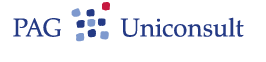 www.pag-uniconsult.pl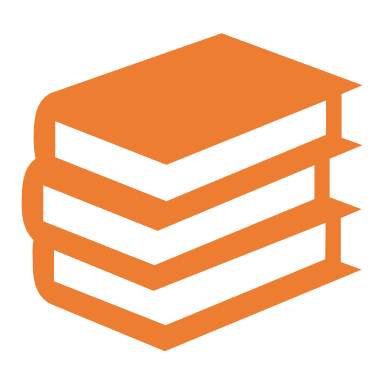 ANALIZA DANYCH ZASTANYCHLiteratura przedmiotu, raporty, analizy, dokumentacja programowa, wnioski o wsparcie oraz statystyki.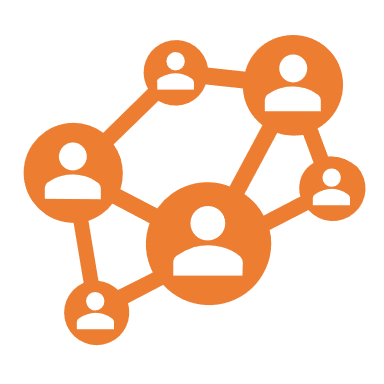 BADANIA JAKOŚCIOWE (WYWIADY)Indywidualne bezpośrednie i telefoniczne wywiady pogłębione w ramach różnych perspektyw oglądu przedmiotu ewaluacji.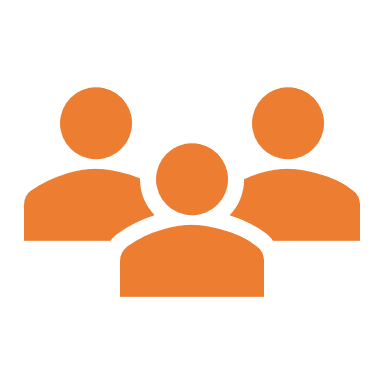 BADANIA JAKOŚCIOWE (STUDIA PRZYPADKU)Studia przypadków przedsiębiorców – beneficjentów wybranych instrumentów interwencji RPO WD, skupione na „mikroskali” i ocenie rezultatów interwencji w zakresie innowacyjności, konkurencyjności i internacjonalizacji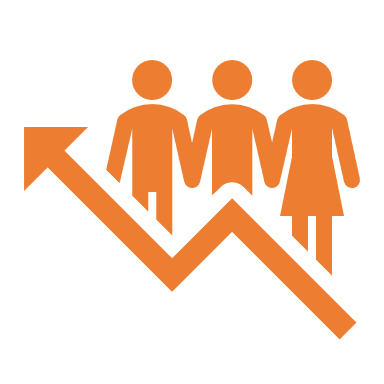 BADANIA ILOŚCIOWE (WYWIADY INTERNETOWE I TELEFONICZNE WSPOMAGANE KOMPUTEROWO)beneficjenci wsparcia (przedsiębiorcy, instytucje otoczenia biznesu i inne), podmioty wnioskujący nieskutecznie o wsparcie (przedsiębiorcy, instytucje otoczenia biznesu i inne), odbiorcy ostateczni wsparcia (osoby fizyczne i przedsiębiorcy).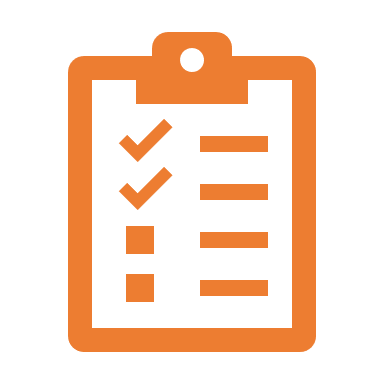 PANEL EKSPERCKI PODSUMOWUJĄCY BADANIEPrzedstawiciele Instytucji Zarządzającej, instytucji pośredniczących, przedstawiciele beneficjentów wsparcia oraz Komitetu Monitorującego RPO WD.DIS1DIS2DIS3DIS4DIS5DIS6Branża chemiczna i farmaceutycznaMobilność przestrzennaŻywność wysokiej jakościSurowce naturalne i wtórneProdukcja maszyn, urządzeń i obróbka materiałówICTDziałanie 1.2 (wsparcie B+R)Działanie 1.4 (wsparcie internacjonalizacji)Działanie 1.5 (wsparcie konkurencyjności – poprzez innowacyjność)nowe relacje współpracy, wprowadzenie na rynek nowego produktunawiązanie kontaktów / perspektywy rozwojuwprowadzenie na rynek nowego produktu, wdrożenie nowej technologii wdrożenie nowej technologiinowi klienci za granicą pozyskanie nowych klientów w krajupodniesienie kompetencji kadr (B+R)nowe kontrakty eksportoweracjonalizacja kosztów wytwarzania